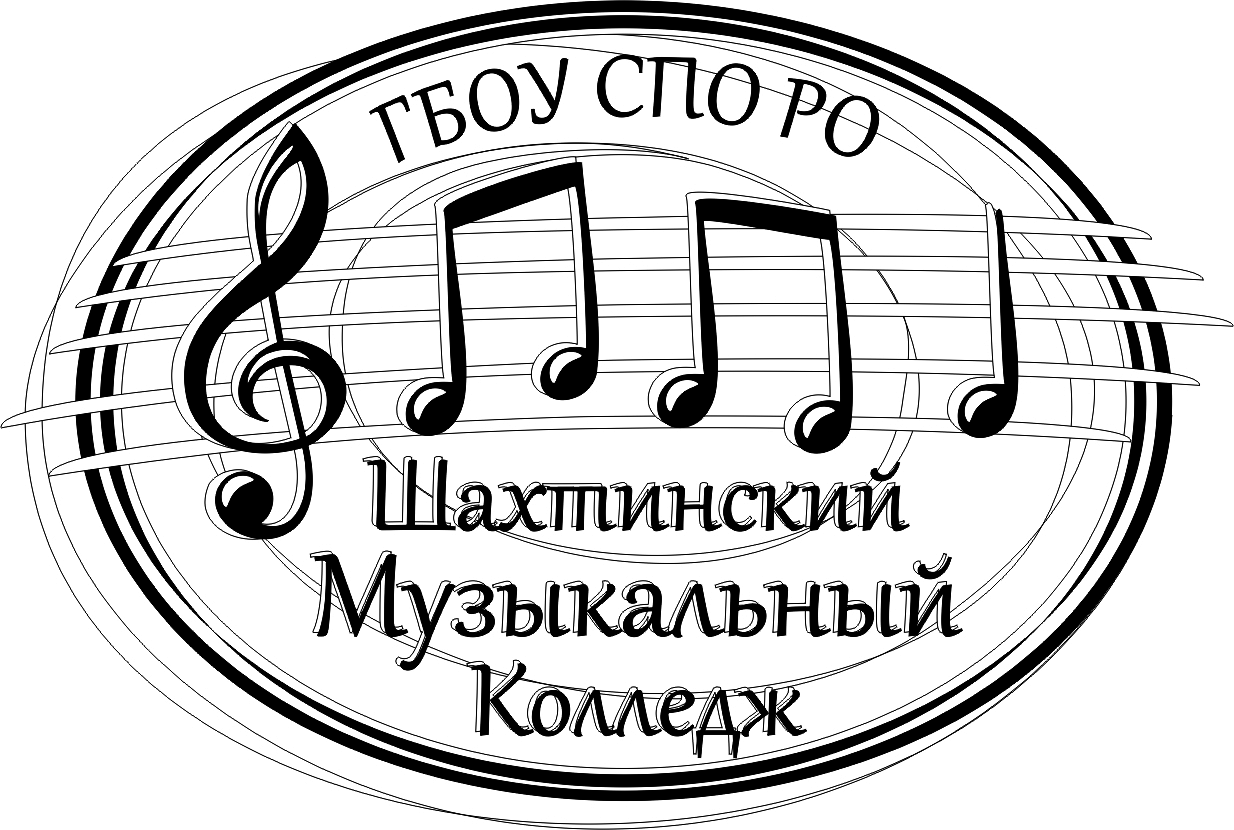 Основная профессиональная образовательная программасреднего профессиональногообразованияпо специальности073502  Хоровое дирижированиег. Шахты 2012 годМИНИСТЕРСТВО КУЛЬТУРЫ РОСТОВСКОЙ ОБЛАСТИгосударственное бюджетное образовательное учреждениесреднего профессионального образования Ростовской области«ШАХТИНСКИЙ  МУЗЫКАЛЬНЫЙ  КОЛЛЕДЖ»Рабочая образовательная программасреднего профессионального образованияпо специальности073502 Хоровое дирижирование Форма обучения - очнаяНормативный срок освоения программы - 3 года 10 месяцевФедеральный государственный образовательный стандарт среднего профессионального образования по специальностиутвержден приказом  Минобр науки России  от 13.07.2010 г. № 771, зарегистрированным Минюстом  России  от 06.09.2010 г. № 18361.Материал настоящего издания подготовлен:Н.В. Чемодановой  - заместителем директора по учебной работе ГБОУ СПО РО «Шахтинский музыкальный колледж»;Е.В Михайловой - заместителем директора по воспитательной работе ГБОУ СПО РО «Шахтинский музыкальный колледж»;П.Н. Парахиным - заместителем директора по АХР ГБОУ СПО РО «Шахтинский музыкальный колледж»;Л.П. Степыгиной  - заведующей методическим кабинетом ГБОУ СПО РО «Шахтинский музыкальный колледж»Составитель: Н.В. Чемоданова  - заместитель директора по учебной работе ГБОУ СПО РО «Шахтинский музыкальный колледж».1. Общие положенияОпределение	Основная образовательная программа среднего профессионального образования (ООП СПО) является системой учебно-методических документов, сформированной на основе федерального государственного образовательного стандарта среднего профессионального образования (ФГОС СПО) по специальности 073502 Хоровое дирижирование в части:компетентностно-квалификационной характеристики выпускника;содержания и организации образовательного процесса;ресурсного обеспечения реализации основной профессиональной образовательной программы;государственной (итоговой) аттестации выпускников.1.2. Цель разработки ООП СПО по специальности 073502 Хоровое дирижированиеЦелью разработки основной образовательной программы является методическое обеспечение реализации ФГОС СПО по специальности 073502 Хоровое дирижирование.1.3. Характеристика ОПОП СПО по специальности 073502 Хоровое дирижированиеВ Российской Федерации по данной специальности реализуется основная профессиональная образовательная программа среднего профессионального образования  углубленной подготовки, освоение которой позволяет лицу, успешно прошедшему итоговую аттестацию, получить соответствующие квалификации.Нормативный срок, общая трудоемкость освоения основной профессиональной образовательной программы (в часах) для очной формы обучения и соответствующие квалификации приведены в таблице 1: Сроки, трудоемкость освоения ОПОП и квалификации выпускниковТаблица 1При приеме на ОПОП учебное заведение проводит вступительные испытания творческой направленности.2. Характеристика профессиональной деятельности выпускников2.1. Область профессиональной деятельности выпускников	Область профессиональной деятельности выпускников: исполнительское творчество в качестве хормейстера, артиста хора или ансамбля на различных сценических площадках; музыкальная педагогика в детских школах искусств, детских музыкальных школах, детских хоровых школах, других учреждениях дополнительного образования, общеобразовательных учреждениях, учреждениях СПО; организация и постановка концертов и прочих сценических выступлений.2.2. Объекты профессиональной деятельности выпускников	Объектами профессиональной деятельности выпускников являются:	музыкальные произведения различных эпох и стилей;	музыкальные инструменты;	творческие коллективы;	детские школы искусств, детские музыкальные школы, детские хоровые школы, другие учреждения дополнительного образования, общеобразовательные учреждения, учреждения СПО;	образовательные программы, реализуемые в  детских школах искусств, детских музыкальных школах, детских хоровых школах, других учреждениях дополнительного образования, общеобразовательных учреждениях, учреждениях СПО;	слушатели и зрители театров и концертных залов;	театральные и концертные организации;учреждения культуры, образования.2.3. Виды профессиональной деятельности выпускников	Дирижерско-хоровая деятельность (репетиционная и концертная деятельность в качестве хормейстера, артиста хора или ансамбля в концертно-театральных организациях).	Педагогическая деятельность (учебно-методическое обеспечение учебного процесса в детских школах искусств, детских музыкальных школах, детских хоровых школах, других учреждениях дополнительного образования, общеобразовательных учреждениях, учреждениях СПО).3. Требования к результатам освоения ОПОП	Дирижер хора, преподаватель, должен обладать общими компетенциями, включающими в себя способность:	ОК 1. Понимать сущность и социальную значимость своей будущей профессии, проявлять к ней устойчивый интерес.	ОК 2. Организовывать собственную деятельность, определять методы и способы выполнения профессиональных задач, оценивать их эффективность и качество.	ОК 3. Решать проблемы, оценивать риски и принимать решения в нестандартных ситуациях.	ОК 4. Осуществлять поиск, анализ и оценку информации, необходимой для постановки и решения профессиональных задач, профессионального и личностного развития. 	ОК 5. Использовать информационно-коммуникационные технологии для совершенствования профессиональной деятельности.	ОК 6. Работать в коллективе и команде, эффективно общаться с коллегами, руководством.	ОК 7. Ставить цели, мотивировать деятельность подчиненных, организовывать и контролировать их работу с принятием на себя ответственности за результат выполнения заданий.	ОК 8. Самостоятельно определять задачи профессионального и личностного развития, заниматься самообразованием, осознанно планировать повышение квалификации. 	ОК 9. Ориентироваться в условиях частой смены технологий в профессиональной деятельности.	ОК 10. Исполнять воинскую обязанность, в том числе с применением полученных профессиональных знаний (для юношей).	ОК 11. Использовать умения и знания базовых дисциплин федерального компонента среднего (полного) общего образования в профессиональной деятельности.	ОК 12. Использовать умения и знания профильных дисциплин федерального компонента среднего (полного) общего образования в профессиональной деятельности.	На базе приобретенных знаний и умений выпускник должен обладать профессиональными компетенциями, соответствующими основным видам профессиональной деятельности:	Дирижерско-хоровая деятельность	ПК 1.1. Целостно и грамотно воспринимать и исполнять музыкальные произведения, самостоятельно осваивать хоровой и ансамблевый репертуар (в соответствии с программными требованиями).	ПК 1.2. Осуществлять исполнительскую деятельность и репетиционную работу в  условиях концертной организации, в хоровых и ансамблевых коллективах. 	ПК 1.3. Систематически работать над совершенствованием исполнительского репертуара.	ПК 1.4. Использовать комплекс музыкально-исполнительских средств для достижения художественной выразительности в соответствии со стилем музыкального произведения.	ПК 1.5. Применять в исполнительской деятельности технические средства звукозаписи, вести репетиционную работу и запись в условиях студии.	ПК 1.6. Выполнять теоретический и исполнительский анализ музыкального произведения, применять базовые теоретические знания в процессе поиска интерпретаторских решений.	ПК 1.7. Осваивать хоровой и ансамблевый исполнительский репертуар в соответствии с программными требованиями.	Педагогическая деятельность.	ПК 2.1. Осуществлять педагогическую и учебно-методическую деятельность в детских школах искусств и детских музыкальных школах, детских хоровых школах, других учреждениях дополнительного образования, учреждениях общего образования, учреждениях СПО.	ПК 2.2. Использовать знания в области психологии и педагогики, специальных и музыкально-теоретических дисциплин в преподавательской деятельности.	ПК 2.3. Использовать базовые знания и навыки по организации и анализу учебного процесса, методике подготовки и проведения урока в хоровом классе.	ПК 2.4. Осваивать основной учебно-педагогический репертуар.	ПК 2.5. Применять классические и современные методы преподавания хорового пения и дирижирования.	ПК 2.6. Использовать индивидуальные методы и приемы работы в хоровом классе с учетом возрастных, психологических и физиологических особенностей обучающихся;	ПК 2.7. Планировать развитие профессиональных навыков у обучающихся.	ПК 2.8. Владеть культурой устной и письменной речи, профессиональной терминологией.4. Документы, определяющие содержание и организацию образовательного процесса4.1. Календарный учебный графикКалендарный учебный график соответствует положениям ФГОС СПО и содержанию учебного плана в части соблюдения продолжительности семестров, промежуточных аттестаций (зачетно-экзаменационных сессий), практик, каникулярного времени (Приложение 1).4.2. Рабочий учебный планРабочий учебный план, составлен по циклам дисциплин, включает базовую и вариативную части, перечень дисциплин, междисциплинарные курсы, их трудоемкость и последовательность изучения, а также разделы практик. При формировании «Вариативной части» учебного плана Колледж руководствовался целями и задачами настоящего ФГОС СПО, также компетенциями выпускника, указанными в ФГОС СПО. (Приложение 2).4.3. Аннотации к  программам учебных дисциплин, практик, МДКАннотации представлены к программам учебных дисциплин, практик и МДК базовой части ФГОС CПО. Аннотации позволяют получить представление о структуре и содержании самих  программ (Приложение 3).5. Ресурсное обеспечение  основной профессиональной образовательной программыОсновная профессиональная образовательная программа  обеспечивает учебно-методической документацией и материалами по всем дисциплинам, междисциплинарным курсам, видам практик. Внеаудиторная работа обучающихся  сопровождается методическим обеспечением и обоснованием времени, затрачиваемого на ее выполнение. Реализация основной профессиональной образовательной программы  обеспечивает доступ каждому обучающегося к базам данных и библиотечным фондам, формируемым по полному перечню дисциплин, междисциплинарных курсов основной профессиональной образовательной программы. Во время самостоятельной подготовки студенты  обеспечиваются  доступом к сети Интернет. Каждый обучающийся  обеспечен не менее чем одним учебным печатным и/или электронным изданием по каждой дисциплине профессионального цикла и одним учебно-методическим печатным и/или электронным изданием по каждому междисциплинарному курсу (включая электронные базы периодических изданий).Библиотечный фонд Колледжа укомплектован печатными и  электронными изданиями основной и дополнительной учебной литературы по дисциплинам всех циклов, изданными за последние 5 лет, а также изданиями музыкальных произведений, специальными хрестоматийными изданиями, партитурами, клавирами оперных, хоровых и оркестровых произведений в объеме, соответствующим  требованиям ООП.Библиотечный фонд помимо учебной литературы  включает официальные, справочно-библиографические и периодические издания в расчете 1–2 экземпляра на каждые 100 обучающихся.Каждому обучающемуся обеспечен доступ к комплектам библиотечного фонда, состоящим не менее чем из 5 наименований отечественных журналов.Колледж предоставляет обучающимся возможность оперативного обмена информацией с отечественными образовательными учреждениями, учреждениями и организациями культуры, а также доступ к современным профессиональным базам данных и информационным ресурсам сети Интернет.Колледж располагает материально-технической базой, обеспечивающей проведение всех видов практических занятий, творческой работы обучающихся, учебной практики, предусмотренных учебным планом образовательного учреждения. Материально-техническая база  соответствует действующим санитарным и противопожарным нормам. При выполнении студентами  практических занятий в качестве обязательного компонента необходимо включать практические задания с использованием персональных компьютеров.	Минимально необходимый для реализации ОПОП перечень учебных аудиторий, специализированных кабинетов и материально-технического обеспечения включает в себя следующее:кабинетырусского языка и литературы;математики и информатики;истории, географии и обществознания;гуманитарных и социально-экономических дисциплин;мировой художественной культуры;музыкально-теоретических дисциплин;музыкальной литературы;иностранного языка.учебные классыдля групповых, мелкогрупповых и индивидуальных занятий;для проведения хоровых и ансамблевых занятий со специализированным оборудованием;для занятий по междисциплинарному курсу «Дирижирование, чтение хоровых партитур, хороведение» оснащенные зеркалами и двумя роялями;для занятий по междисциплинарному курсу «Фортепиано, аккомпанемент и чтение с листа» оснащенные роялями;	учебные аудитории для индивидуальных занятий должны иметь площадь не менее 12 кв.м.спортивный комплексспортивный зал с тренажерами и спортивным инвентарем.залыконцертный зал от 100 посадочных мест с концертными роялями, пультами и звукотехническим оборудованием; малый концертный зал от 30 посадочных мест с концертными роялями, пультами и звукотехническим оборудованием;	библиотека, читальный зал с выходом в сеть Интернет; помещения для работы со специализированными материалами и их хранения (фонотека, видеотека, фильмотека, просмотровый видеозал).	Для проведения занятий по дисциплине «Музыкальная информатика» Колледж располагает специальной аудиторией, оборудованной персональными компьютерами, MIDI-клавиатурами и соответствующим программным обеспечением. При использовании электронных изданий Колледж обеспечивает каждого обучающегося рабочим местом в компьютерном классе в соответствии с объемом изучаемых дисциплин.Колледж  обеспечен необходимым комплектом лицензионного программного обеспечения.	В Колледже обеспечены условия для содержания, своевременного обслуживания и ремонта всех музыкальных инструментов, находящихся на его балансе.6. Требования к условиям реализации ОПОП6.1. Требования к вступительным испытаниям абитуриентовПрием на  основную профессиональную образовательную программу по специальности 073502 Хоровое дирижирование осуществляется при наличии у абитуриента документа об основном общем образовании или документа об образовании более высокого уровня (среднем (полном) общем образовании, среднем профессиональном образовании или высшем профессиональном образовании).При приеме абитуриентов на подготовку по данной образовательной программе Колледж  проводит вступительные испытания творческой профессиональной направленности.  Перечень вступительных испытаний творческой направленности включает задания, позволяющие определить уровень подготовленности абитуриента в области хорового пения и музыкально-теоретической области. Прием на ОПОП по специальности 073502 «Хоровое дирижирование» осуществляется при условии владения абитуриентом объемом знаний и умений в соответствии с требованиями к выпускникам детских школ искусств, детских музыкальных школ, детских хоровых школ.При приеме на данную специальность Колледж проводит следующие вступительные испытания творческой направленности:дирижирование,сольфеджио (письменно и устно),музыкальная грамота (устно),фортепиано.Примерный уровень требований вступительных испытаний творческой направленности:дирижированиеисполнение вокального либо хорового двухголосного произведения под собственный аккомпанемент на фортепиано;показ первичных навыков дирижирования на примере исполняемого произведения;ответы на вопросы, связанные с творчеством композитора, ответы на вопросы, выявляющие культурный уровень абитуриента, его эрудицию в области смежных видов искусств.Примерный уровень исполняемых произведений: Л.Бетховен. «Походная песня»; современная русская народная песня в обработке  В.Локтева «Ой, по-над Волгой».Сольфеджио (письменные задания)Письменная форма предполагает запись одноголосного музыкального диктанта в форме периода протяженностью 8-12 тактов. Размеры: 2/4, 3/4, 4/4. Интонационные и ритмические трудности:•  различные виды мажора и минора, внутритональный хроматизм имодуляционный хроматизм, отклонения в тональности первой степени родства,секвенции тональные и модулирующие;• пунктирный ритм, ритмические группы с шестнадцатыми, триоли, синкопы.Перед проигрыванием диктанта объявляется тональность и дается настройка в этой тональности. Диктант проигрывается 12-14 раз в течение 25-30 минут.Сольфеджио (устные задания)•    Сольфеджирование.Чтение  с  листа  одноголосного  музыкального  примера  с  предварительным анализом его структуры (А.Рубец «Одноголосное сольфеджио» №№ 95, 111).•    Слуховой анализ.Ступени лада. Определение ступеней натурального, гармонического, мелодического мажора и минора. Определение альтерированных ступеней: II#, IIb, IV#, VIb в мажоре; IIь, IV#, IVb, VI# в миноре. Тональная перестройка на основе ступеней лада. Запоминание и повторение без названий звуков небольшого отрывка мелодии. Пение его с точным названием звуков. Определение размера. Пример проигрывается два раза.Интервалы вне лада. Определение интервалов вне лада: чистых, больших, малых, тритонов. Тональная перестройка на основе интервалов.Интервалы в ладу: все названные интервалы на основных ступенях лада, тритоны на VII (в миноре VII#), на II, на IV, на VI (в мажоре - на VI ступени), характерные интервалы гармонического мажора и минора. Интервальные последовательности, включающие 7-9 интервалов. Последовательность проигрывается два раза. Необходимо точно определить интервал и ступень, на которой он находится.Аккорды вне лада: трезвучия (мажорные и минорные с обращениями, увеличенное и уменьшенное трезвучия в основном виде), септаккорды (малый мажорный с обращениями, малый минорный, малый с уменьшенной квинтой, уменьшенный в основном виде). Тональная перестройка на основе трезвучий и их обращений, а также малого с уменьшенной квинтой септаккорда.Аккорды в ладу: тоническое, доминантовое, субдоминантовое трезвучия с обращениями, уменьшенные трезвучия на VII и II ступенях мажора, VII# ступени и II ступени минора, увеличенные трезвучия на VIb ступени гармонического мажора и III ступени гармонического минора в основном виде. Доминантсептаккорд с обращениями. Септаккорды II и VII ступеней в основном виде. Аккордовые последовательности, включающие 7-9 аккордов. Последовательность проигрывается два раза. Возможна мелодизация верхнего голоса с помощью неаккордовых звуков. В последовательности могут встретиться неполные аккорды (например, тоническое и доминантовое трезвучия без квинтового тона).Интонационные упражнения вне лада и в ладу на уровне требований, предъявляемых к слуховому анализу. Интонирование ступеней натурального, гармонического, мелодического мажора и минора. Интонирование альтерированных ступеней. Пение обозначенных выше интервалов и аккордов от данного звука вверх и вниз. Пение интервалов и аккордов в ладу с разрешением.Музыкальная грамота (устная форма)Абитуриентам предлагается выполнить практические задания устно и за фортепиано по следующим темам:«Кварто-квинтовый круг тональностей»;«Хроматизм»;«Альтерация»;«Энгармонизм звуков и интервалов»;«Тональности первой степени родства»;«Лады народной музыки»;«Музыкальные термины».Предлагается также сделать структурный и гармонический анализ музыкального текста, продемонстрировав знание понятий «мотив», «фраза», «предложение», «период», «цезура», «каденция».ФортепианоПоступающий должен исполнить сольную программу, состоящую из полифонического произведения, этюда, классического сонатного а11еgго, пьесы.Примерная программа:И.С.Бах Прелюдия и фуга из «Хорошо темперированного клавира» или трехголосная инвенция (по выбору);К.Черни Этюды ор. 740 (по выбору), К.Черни Этюды ор. 299;В.Моцарт Соната до мажор № 1, 1ч. В.Моцарт Соната фа мажор 1 ч.;А.Бородин Маленькая сюита (одна часть по выбору), А.Аренский Романс фа мажор ор. 53, Ф.Шопен Ноктюрн до диез минор (оuvге роsthume).6.2. Рекомендации по использованию образовательных технологий6.2.1. Методы организации и реализации образовательногопроцессаа) методы, направленные на теоретическую подготовку:лекция;семинар;практические занятия (индивидуальные и групповые, в том числе мелкогрупповые занятия по исполнительским дисциплинам и дисциплинам в области теории и истории музыки, теории и истории хорового дирижирования);самостоятельная работа студентов;коллоквиум;консультация;различные межсеместровые формы контроля теоретических знаний;б) методы, направленные на практическую подготовку:индивидуальные и групповые, в том числе мелкогрупповые занятия по исполнительским дисциплинам;мастер-классы преподавателей и приглашенных специалистов;академические концерты;учебная практика; реферат;выпускная квалификационная работа.Колледж обеспечивает подготовку специалистов на базе учебного хора. При необходимости, учебные коллективы могут доукомплектовываться приглашенными артистами, но не более чем на 20%.В целях обеспечения реализации профессиональных дисциплин при приеме абитуриентов необходимо учитывать условие комплектования обучающихся в группы не менее 6 человек. Колледж планирует работу концертмейстеров из расчета 100% количества времени, предусмотренного учебным планом на аудиторные занятия по междисциплинарным курсам профессиональных модулей, требующим сопровождения концертмейстера.На виды учебной практики, требующие сопровождения концертмейстера, планируется  работа концертмейстеров с учетом сложившейся традиции и методической целесообразности, но не менее 50% от объема времени, отведенного на изучение данного вида практики.Занятия по дисциплинам обязательной и вариативной частей профессионального цикла проводятся в форме групповых, мелкогрупповых и индивидуальных занятий:групповые занятия – не более 25 человек из студентов данного курса одной или, при необходимости, нескольких специальностей;по дисциплинам «Музыкальная литература», «Народная музыкальная культура» – не более 15 человек;мелкогрупповые занятия – от 2-х до 8-ми человек;индивидуальные занятия – 1 человек.6.2.2. Рекомендации по использованию методов организации и реализации образовательного процесса, направленных на обеспечение теоретической и практической  подготовки	Лекция. Рекомендуется использовать различные типы лекций: вводную, мотивационную (способствующую проявлению интереса к осваиваемой дисциплине), подготовительную (готовящую студента к более сложному материалу), интегрирующую (дающую общий теоретический анализ предшествующего материала), установочную (направляющую студентов к источникам информации для дальнейшей самостоятельной работы), междисциплинарную.	Содержание и структура лекционного материала направлены на формирование у студента соответствующих компетенций и соответствовать выбранным преподавателем методам контроля.	Основными активными формами обучения профессиональным компетенциям являются: 	Практические занятия. Это индивидуальные, мелкогрупповые и групповые занятия, которые проводятся по дисциплинам учебного плана. К практическим занятиям также относятся репетиции и творческие выступления обучающихся. В рамках творческих выступлений обучающихся  предусмотрены встречи с представителями учреждений культуры (филармоний, театров, концертных организаций и т.д.), учреждений дополнительного образования детей, общеобразовательных учреждений, средств массовой информации. 	Семинар. Этот метод обучения проходить в различных диалогических формах – дискуссий, деловых и ролевых игр, разборов конкретных ситуаций, психологических и иных тренингов, обсуждения результатов студенческих работ (докладов, сообщений). К участию в семинарах могут привлекаться ведущие деятели искусства и культуры, специалисты-практики. 	Самостоятельная работа студентов. Самостоятельная работа представляет собой обязательную часть основной профессиональной образовательной программы (выражаемую в часах), выполняемую студентом вне аудиторных занятий в соответствии с заданиями преподавателя. Результат самостоятельной работы контролируется преподавателем. Самостоятельная работа может выполняться студентом в репетиционных аудиториях, читальном зале библиотеки, компьютерных классах, а также в домашних условиях. Самостоятельная работа студентов  подкрепляется  учебно-методическим и информационным обеспечением, включающим учебники, учебно-методические пособия, конспекты лекций, аудио и видео материалами. 	Реферат. Форма практической самостоятельной работы студента, позволяющая ему критически освоить один из разделов учебной программы дисциплины или междисциплинарного курса. Рекомендуемый план реферата: 1) тема, предмет (объект) и цель работы; 2) метод проведения работы; 3) результаты работы; 4) выводы (оценки, предложения), принятые и отвергнутые гипотезы; 5) области применения, 6) библиография. В течение семестра рекомендуется выполнять не более одного реферата. 6.2.3. Требования к организации практики обучающихсяПрактика является обязательным разделом ОПОП. Она представляет собой вид учебных занятий, непосредственно ориентированных на профессионально-практическую подготовку обучающихся, в том числе обеспечивающую подготовку и защиту выпускной квалификационной работы. При реализации ОПОП предусматриваются следующие виды практик: учебная и производственная. Цели и задачи, программы и формы отчетности определяются образовательным учреждением по каждому виду практики.Учебная практика Учебная практика проводится рассредоточено по всему периоду обучения (суммарно – 19 недель) в форме учебно-практических аудиторных занятий под руководством преподавателей и дополняет междисциплинарные курсы профессиональных модулей.Реализация учебной практики осуществляется следующим образом: УП.01. Хоровой классУП.02. Педагогическая работаУчебная практика по педагогической работе (УП.02.) проводится в активной форме и представляет собой аудиторные  занятия студента с практикуемыми (учащимися детской музыкальной школы, детской хоровой школы, детской школы искусств, других учреждений дополнительного образования детей или обучающимися в секторе педагогической практики, по профильным образовательным программам) под руководством преподавателя. Результатом педагогической работы студента является открытый урок с практикуемыми, по итогам которого проводится широкое обсуждение проведенного занятия. Учебная практика по педагогической работе может проходить как под руководством преподавателя учебного заведения, в котором обучается студент, так и под руководством преподавателя детской музыкальной школы, детской школы искусств, других учреждений дополнительного образования детей. В случае прохождения студентом данной учебной практики под руководством преподавателя другого образовательного учреждения, с данным преподавателем заключается договор на соответствующий вид и объем работ. При прохождении студентом учебной практики по педагогической работе в другом образовательном учреждении учебное заведение, в котором обучается студент, должно заключить договор о сотрудничестве с данным образовательным учреждением,  в котором среди прочих необходимо обозначить условия по предоставлению учебных аудиторий для проведения занятий студента с практикуемыми. Производственная практика Производственная практика проводится рассредоточено по всему периоду обучения (6 недель). Производственная практика состоит из двух этапов: производственная практика (по профилю специальности) – 4 нед.;    производственная практика (педагогическая) – 1 нед.;производственная практика (преддипломная) – 1 нед. Производственная практика (по профилю специальности) практика проводится рассредоточено в течение всего периода обучения (суммарно – 5 недель) и представляет собой самостоятельную работу студентов (подготовка к концертным выступлениям, выступления на конкурсах, фестивалях, участие в концертных программах, в том числе проводимых учебным заведением). Производственная практика (педагогическая) проводится рассредоточено в течение всего периода обучения в пассивной форме в виде ознакомления с методикой обучения преподавания хоровых дисциплин в классах опытных преподавателей.  Базами производственной практики (педагогической) должны быть детские школы искусств, детские музыкальные школы, детски хоровые школы, другие образовательные учреждения дополнительного образования детей, общеобразовательные учреждения. Отношения с данными образовательными учреждениями должны оформляться  договором.Производственная практика (преддипломная) проводится рассредоточено в течение VII – VIII семестров под руководством преподавателя. Производственная практика (преддипломная) включает практические занятия по дисциплинам, обеспечивающим подготовку к государственной (итоговой) аттестации.Цели и задачи, программы и формы отчетности по каждому этапу производственной практики определяются образовательным учреждением самостоятельно.6.3. Требования к кадровому обеспечению	Реализация основной профессиональной образовательной программы должна обеспечиваться педагогическими кадрами, имеющими высшее профессиональное образование, соответствующее профилю преподаваемой дисциплины, междисциплинарных курсов. Доля преподавателей, имеющих высшее профессиональное образование, должна составлять не менее 95% в общем числе преподавателей, обеспечивающих образовательный процесс по данной основной профессиональной образовательной программе.	Наличие опыта работы в организациях и учреждениях соответствующей профессиональной сферы является обязательным для преподавателей, отвечающих за освоение обучающимся профессионального цикла. Эти преподаватели должны проходить стажировку в профильных организациях и учреждениях не реже 1 раза в 5 лет. К профильным организациям и учреждениям относятся учреждения культуры (филармонии, театры, концертные организации, творческие коллективы), а также образовательные учреждения среднего и высшего профессионального образования, реализующие образовательные программы в области хорового дирижирования. 	До 10% от общего числа преподавателей, имеющих высшее образование, может быть заменено преподавателями, имеющими среднее профессиональное образование и государственные почетные звания Российской Федерации в соответствующей профессиональной сфере, или специалистами, имеющими среднее профессиональное образование и стаж практической работы в соответствующей профессиональной сфере более 10 последних лет.	Преподаватели учебного заведения должны регулярно осуществлять художественно-творческую и методическую работу, не менее одного раза в пять лет проходить повышение квалификации.К методической работе преподавателей наряду с разработкой учебно-методических пособий, написанием и подготовкой к изданию учебников, могут приравниваться следующие формы художественно-творческой деятельности, которые публично представлены, опубликованы, или имеются в виде аудио- и видеозаписи: новая сольная концертная программа музыканта-исполнителя;участие в качестве артиста хора или ансамбля в новой концертной программе хора или ансамбля;создание произведения музыкального искусства;создание переложений, аранжировок и других форм обработки музыкальных произведений.Оценку художественно-творческой деятельности преподавателей осуществляет художественный совет учебного заведения (при наличии), либо Совет учебного заведения. Результаты оценки художественно-творческой деятельности преподавателей утверждаются руководителем учебного заведения.К формам повышения квалификации преподавателей могут относиться:присуждение государственной премии; присвоение почетного звания;присуждение ученой степени;присвоение ученого звания;получение звания лауреата международного или всероссийского конкурса.6.4. Требования и рекомендации к организации и учебно-методическому обеспечению текущего контроля успеваемости, промежуточной и  государственной (итоговой) аттестации, разработке соответствующих фондов оценочных средств	Оценка качества освоения ОПОП  включает текущий контроль успеваемости, промежуточную аттестацию обучающихся и государственную (итоговую) аттестацию выпускников.	Оценка качества подготовки обучающихся и выпускников осуществляется по двум основным направлениям:	оценка уровня освоения дисциплин, МДК, видов практик;	оценка компетенций обучающихся.	Для юношей предусматривается оценка результатов освоения основ военной службы.В качестве средств текущего контроля успеваемости используются контрольные работы, устные опросы, письменные работы, тестирование, академические концерты, прослушивания, технические зачеты. В качестве средств промежуточного контроля используются зачёты и экзамены, которые также могут проходить в форме технических зачетов, академических концертов, исполнения концертных программ и пр. Колледжем разработаны критерии оценок промежуточной аттестации и текущего контроля успеваемости обучающихся. Для аттестации обучающихся на соответствие их персональных достижений поэтапным требованиям соответствующей ПООП (текущая и промежуточная аттестация) создаются фонды оценочных средств, включающие типовые задания, контрольные работы, тесты и методы контроля, позволяющие оценить знания, умения и уровень приобретенных компетенций. Фонды оценочных средств разрабатываются и утверждаются учебным заведением. Фонды оценочных средств являются  полным и адекватным отображением  требований ФГОС СПО по данной специальности, они соответствуют целям и задачам ООП и её учебному плану. Фонды оценочных  средств обеспечивают  оценку качества общих и профессиональных компетенций, приобретаемых выпускником. При разработке оценочных средств для контроля качества изучения дисциплин, междисциплинарных курсов и практик учитывались  все виды связей между включенными в них знаниями, умениями, навыками, позволяющими установить качество сформированных у обучающихся компетенций по видам деятельности и степень готовности выпускников к профессиональной деятельности. Оценки выставляются  по каждой дисциплине общеобразовательного, общего гуманитарного и социально-экономического циклов, за исключением дисциплины «Физическая культура», по каждой общепрофессиональной дисциплине, а также по  каждому междисциплинарному курсу. Оценки по разделам междисциплинарных курсов (дисциплинам, входящим в  состав междисциплинарного курса) могут выставляться по решению Совета учебного заведения на основании учебного плана, утвержденного директором учебного заведения.Требования к содержанию, объему и структуре выпускной квалификационной работы определяются Колледжем на основании порядка проведения государственной (итоговой) аттестации выпускников по программам ОПОП СПО, утвержденного федеральным органом исполнительной власти, осуществляющим функции по выработке государственной политики и нормативно-правовому регулированию в сфере образования. Государственная (итоговая) аттестация включает:выпускную квалификационную работу (дипломную работу) –«Дирижирование и работа с хором»;	государственный экзамен «Педагогическая подготовка» по междисциплинарным курсам «Педагогические основы преподавания творческих дисциплин», «Учебно-методическое обеспечение учебного процесса».	Тематика выпускной квалификационной работы «Дирижирование и работа с хором»  соответствует  содержанию ПМ.01., МДК.01.01.	Репертуар выпускной квалификационной работы (дипломной работы) выпускника не позднее, чем за 4 месяца до начала государственной (итоговой) аттестации,  обсуждается в соответствующем структурном подразделении Колледжа (отделе или предметно-цикловой комиссии) и утверждается Советом учебного заведения. Репертуар дипломной работы включает произведения различных жанров и стилей.	Каждый вид государственной (итоговой) аттестации заканчивается оценкой, временной интервал между разделами государственной (итоговой) аттестации  не менее 3-х дней.	Требования к государственному экзамену определяются Колледжем.	Государственный экзамен «Педагогическая подготовка» может включать: ответы на вопросы (билеты), выполнение тестовых заданий по вопросам методики и педагогики, теории, истории и практики музыкального искусства, в том числе хорового исполнительства. 	Колледжем разработаны критерии оценок государственной (итоговой) аттестации.	При прохождении государственной (итоговой) аттестации выпускник должен продемонстрировать:владение достаточным набором технических и художественно-выразительных дирижерских средств и приемов для осуществления профессиональной деятельности в качестве дирижера хора; сценическим артистизмом. умение создавать интерпретацию исполняемого музыкального произведения разных стилей и жанров, в том числе  и для различных хоровых составов;знание репертуара, для различных хоровых составов, включающего произведения зарубежных и отечественных композиторов разных исторических периодов (от старинной музыки, периодов барокко и классицизма до конца ХХ века). 	В области педагогических основ преподавания творческих дисциплин, учебно-методического обеспечения учебного процесса выпускник должен продемонстрировать:	умение: делать педагогический анализ ситуации в хоровом  классе;использовать теоретические знания в области психологии общения в педагогической деятельности;пользоваться специальной литературой;подбирать репертуар с учетом индивидуальных особенностей ученика;знание: основ теории воспитания и образования;психолого-педагогических особенностей работы с детьми школьного возраста;требований к личности педагога;основных исторических этапов развития музыкального образования в России и за рубежом; основных положений законодательных и нормативных актов в области образования, непосредственно связанных с деятельностью образовательных учреждений дополнительного образования детей, среднего профессионального образования, прав и обязанностей обучающихся и педагогических кадров;творческих и педагогических хоровых школ; современных методик обучения пению в хоре;педагогического хорового репертуара детских музыкальных школ  и детских школ искусств;профессиональной терминологии.Образцы аннотацийАннотации к примерным программам междисциплинарных комплексов, учебных дисциплин, практик базовой части ФГОС СПО по специальности«Хоровое дирижирование»1.Дирижирование, чтение хоровых партитур,  хороведение  (МДК.01.01.)2. Фортепиано, аккомпанемент и чтение с листа  (МДК.01.02.)3. Постановка голоса, вокальный ансамбль  (МДК.01.03.)4. Педагогические основы преподавания творческих дисциплин (МДК.02.01.)5.Учебно-методическое обеспечение учебного процесса (МДК.02.02.)6.Хоровой класс (УП.01.) 7. Педагогическая работа  (УП.02.) 8. История мировой культуры (ОД.02.01) 9. История (ОД.02.02;  ОГСЭ.02) 10. Народная музыкальная культура (ОД.02.03) 11. Музыкальная литература (зарубежная и отечественная) (ОД.02.04; ОП.01)12. Основы философии (ОГСЭ.01) 13. Психология общения (ОГСЭ.03) 14. Иностранный язык (ОГСЭ.04) 15. Физическая культура (ОГСЭ.05) 16. Сольфеджио (ОП.02)17. Элементарная теория музыки (ОП.03)18. Гармония (ОП.04)19. Анализ музыкальных произведений (ОП.05)20. Музыкальная информатика (ОП.06)21. Безопасность жизнедеятельности (ОП.07)Производственная практика1. Аннотация на примерную программуДирижирование, чтение хоровых партитур, хороведениеМДК.01.01.Структура программы:1. Цель и задачи курса.2. Требования к уровню освоения содержания курса.3. Объем курса, виды учебной работы и отчетности.4. Содержание курса и требования к формам и содержанию текущего, промежуточного, итогового контроля и выпускной квалификационной работы (программный минимум, зачетно-экзаменационные требования, приемные требования).5. Учебно-методическое и информационное обеспечение курса.6. Материально-техническое обеспечение курса.7. Методические рекомендации преподавателям.8. Методические рекомендации по организации самостоятельной работы студентов.9. Перечень основной учебной, методической и  нотной  литературы.	Целью курса является:формирование дирижерского комплекса у обучающихся, воспитание квалифицированных специалистов, способных  продемонстрировать знания и навыки в объёме, необходимом для дальнейшей практической деятельности в качестве дирижера хорового коллектива  и  преподавателя  хоровых дисциплин в детских школах искусств, детских музыкальных школах, детских хоровых школах, других учреждениях дополнительного образования, общеобразовательных учреждениях, учреждениях СПО. 	Задачами курса являются:усвоение учащимися знаний теоретических основ хорового искусства; развитие  умений  и  навыков, необходимых  для  практической работы с хором;расширение музыкального кругозора, ознакомление учащихся с
лучшими образцами русской и зарубежной музыки, произведениями
современных композиторов, народным музыкальным творчеством;         развитие навыков самостоятельной работы над партитурой;ознакомление учащихся с методическими основами работы с хором;развитие у учащихся навыков чтения с листа и транспонирования хоровых партитур различной фактуры. 	В результате освоения  курса студент должен:	иметь практический опыт:работы хормейстера с хоровыми коллективами различных составов;чтения с листа хоровых партитур в соответствии с программными требованиями;составления плана разучивания и исполнения хорового произведения;уметь:исполнять на фортепиано хоровые партитуры для различных типов хоров a,cappella и с сопровождением, транспонировать;исполнять любую партию в хоровом сочинении;дирижировать хоровые произведения различных типов: a’cappella и с сопровождением, исполняемых концертмейстером на фортепиано, с одновременным пением хоровых партий;анализировать эмоционально-образное содержание хорового произведения;определять жанр, форму, стиль хорового письма, вокально-хоровые особенности партитуры, музыкальные художественно выразительные средства;выявлять трудности исполнения хоровых сочинений (вокальные, хоровые, дирижерские);применять навыки игры на фортепиано в работе над хоровыми произведениями;пользоваться специальной литературой;согласовывать свои исполнительские намерения и находить совместные художественные решения;знать: репертуар  средней сложности хоровых коллективов различного типа, включающий произведения важнейших жанров (оратории, кантаты, мессы, концерты, поэмы, сюиты);вокально-хоровые особенности хоровых партитур;художественно-исполнительские возможности хорового коллектива;основные этапы истории и развития теории хорового исполнительства;методику работы с хором;профессиональную терминологию.Обязательная учебная нагрузка студента – 465 часов, время изучения – 1-8 семестры.2. Аннотация на примерную программуФортепиано, аккомпанемент и чтение с листаМДК.01.02.Структура программы:1. Цель и задачи курса.2. Требования к уровню освоения содержания курса.3. Объем курса, виды учебной работы и отчетности.4. Содержание курса и требования к формам и содержанию текущего, промежуточного, итогового контроля (программный минимум, зачетно-экзаменационные требования, приемные требования).5. Учебно-методическое и информационное обеспечение курса.6. Материально-техническое обеспечение курса.7. Методические рекомендации преподавателям.8. Методические рекомендации по организации самостоятельной работы студентов. 9. Перечень основной учебной, методической и  нотной  литературы.	Целью курса является:формирование навыков игры на инструменте и комплекса знаний в объёме, необходимом для дальнейшей практической деятельности в качестве дирижера хорового коллектива  и  преподавателя хоровых дисциплин в детских школах искусств, детских музыкальных школах, детских хоровых школах, других учреждениях дополнительного образования, общеобразовательных учреждениях, учреждениях СПО. 	Задачами курса являются:развитие  умений  и  навыков игры на инструменте, необходимых  для  практической работы с хором;формирование у учащихся широкого музыкального кругозора, изучение фортепианных произведений разных жанров и стилей;	развитие навыков игры в ансамбле и различных аккомпанементов;развитие у учащихся навыков чтения с листа на фортепиано;изучение симфонических, оперных, хоровых произведений в двух- и четырёхручном переложений для фортепиано;	развитие навыков самостоятельной работы над партитурой c применением фортепиано.	В результате освоения  курса студент должен:	иметь практический опыт:аккомпанемента на фортепиано ансамблевому и хоровому коллективу;чтения с листа хоровых партитур в соответствии с программными требованиями;уметь:исполнять на фортепиано хоровые партитуры для различных типов хоров a,cappella и с сопровождением, транспонировать;применять навыки игры на фортепиано в работе над хоровыми произведениями;пользоваться специальной литературой;согласовывать свои исполнительские намерения и находить совместные художественные решения;знать: репертуар средней сложности хоровых коллективов различного типа, включающий произведения важнейших жанров (оратории, кантаты, мессы, концерты, поэмы, сюиты);профессиональную терминологию.Обязательная учебная нагрузка студента – 214 часов, время изучения – 1-8 семестры.3. Аннотация на примерную программуПостановка голоса, вокальный ансамбльМДК.01.03.Структура программы:1. Цель и задачи курса.2. Требования к уровню освоения содержания курса.3. Объем курса, виды учебной работы и отчетности.4. Содержание курса и требования к формам и содержанию текущего, промежуточного, итогового контроля (программный минимум, зачетно-экзаменационные требования).5. Учебно-методическое и информационное обеспечение курса.6. Материально-техническое обеспечение курса.7. Методические рекомендации преподавателям.8. Методические рекомендации по организации самостоятельной работы студентов. 9. Перечень основной учебной, методической и  нотной  литературы.	Целью курса является:формирование навыков академического  пения  в объёме, необходимом для дальнейшей практической деятельности в качестве артиста  вокального ансамбля  или  хорового коллектива  и  преподавателя  хоровых дисциплин в детских школах искусств, детских музыкальных школах, детских хоровых школах, других учреждениях дополнительного образования, общеобразовательных учреждениях, учреждениях СПО. 	Задачами  курса  являются:овладение основными приёмами академического пения;развитие  умений  и  навыков, необходимых  для  практической работы в хоровом коллективе или вокальном ансамбле;формирование у учащихся широкого музыкального кругозора, хорошего вкуса, любви к лучшим образцам русской и западноевропейской классики, современной музыки, народному музыкальному творчеству;развитие умения классифицировать голоса по тембру и наполнению (сопрано, альт, тенор, баритон, бас);развитие навыков самостоятельной работы над партитурой.В результате освоения  курса студент должен:иметь практический опыт:исполнения партий в составе вокального ансамбля и хорового коллектива;  уметь:читать с листа свою партию в хоровом произведении средней сложности;исполнять свою партию в хоровом произведении с соблюдением основ хорового исполнительства;исполнять любую партию в хоровом сочинении;пользоваться специальной литературой;согласовывать свои исполнительские намерения и находить совместные художественные решения;работать в составе хоровой партии в различных хоровых коллективах;знать: вокально-хоровые особенности хоровых партитур;творческие и педагогические школы;профессиональную терминологию;особенности работы в качестве артиста хорового коллектива.Обязательная учебная нагрузка студента – 214 часов, время изучения – 1-8 семестры.4. Аннотация на примерную программуПедагогические основы преподавания творческих дисциплинМДК.02.01.Структура программы:1. Цель и задачи курса.2. Требования к уровню освоения содержания курса.3. Объем курса, виды учебной работы и отчетности.4. Содержание курса и требования к формам и содержанию текущего, промежуточного, итогового контроля и выпускной квалификационной работы (программный минимум, зачетно-экзаменационные требования).5. Учебно-методическое и информационное обеспечение курса.6. Материально-техническое обеспечение курса.7. Методические рекомендации преподавателям.8. Методические рекомендации по организации самостоятельной работы студентов. 9. Перечень основной учебной, методической и  нотной  литературы.	Целью курса является:формирование знаний и навыков в объёме, необходимом для дальнейшей практической деятельности в качестве преподавателя  хоровых дисциплин  в в детских школах искусств, детских музыкальных школах, детских хоровых школах, других учреждениях дополнительного образования, общеобразовательных учреждениях, учреждениях СПО.	Задачами курса являются:формирование профессионального интереса студентов к педагогической деятельности в области музыкального воспитания;изучение системы хорового воспитания детей;ознакомление с наиболее важными методическими  системами  музыкального образования в России и за рубежом;изучение основных форм деятельности, способствующих музыкальному развитию детей;ознакомление  с  основными  принципами организации, порядка работы и структуры учебного плана хоровых студий и школ; изучение различных форм и методов хоровой работы с детьми;изучение методики певческого воспитания детей с учетом особенностей строения и развития детского голосового аппарата;изучение методики преподавания хорового сольфеджио; изучение основных принципов обучения детей основам хорового дирижирования; ознакомление  с  различной  литературой и методическими  пособиями по детскому музыкально-хоровому воспитанию; ознакомление  с  детским  хоровым репертуаром.В результате освоения  курса студент должен:иметь практический опыт:организации  обучения учащихся с учетом базовых основ педагогики;организации  обучения учащихся пению в хоре  с учетом их возраста и уровня подготовки;организации  индивидуальной художественно-творческой работы с детьми с учетом возрастных  и личностных особенностей;уметь:делать педагогический анализ ситуации в хоровом исполнительском  классе;использовать теоретические сведения о личности и межличностных отношениях в педагогической деятельности;определять важнейшие характеристики голосов обучающихся и планировать их дальнейшее развитие;пользоваться специальной литературой;знать: основы теории воспитания и образования;психолого-педагогические особенности работы с детьми дошкольного и школьного возраста;требования к личности педагога;основные исторические этапы развития музыкального образования в России и за рубежом;творческие и педагогические вокально-хоровые школы, современные методики постановки голоса, преподавания специальных (хоровых) дисциплин;педагогический (хоровой) репертуар детских музыкальных школ, детских хоровых школ и детских школ искусств;профессиональную терминологию;порядок ведения учебной документации в учреждениях дополнительного образования детей, общеобразовательных школах.Обязательная учебная нагрузка студента – 250 часов, время изучения – 3-8 семестры.5. Аннотация на примерную программуУчебно-методическое обеспечение учебного процессаМДК.02.02.Структура программы:1. Цель и задачи курса.2. Требования к уровню освоения содержания курса.3. Объем курса, виды учебной работы и отчетности.4. Содержание курса и требования к формам и содержанию текущего, промежуточного, итогового контроля и выпускной квалификационной работы (программный минимум, зачетно-экзаменационные требования).5. Учебно-методическое и информационное обеспечение курса.6. Материально-техническое обеспечение курса.7. Методические рекомендации преподавателям.8. Методические рекомендации по организации самостоятельной работы студентов. 9. Перечень основной учебной, методической и  нотной  литературы.	Целью курса является:Формирование знаний и навыков в объёме, необходимом для дальнейшей практической деятельности в качестве преподавателя  хоровых дисциплин  в детских школах искусств, детских музыкальных школах, детских хоровых школах, других учреждениях дополнительного образования, общеобразовательных учреждениях, учреждениях СПО.	Задачами курса являются:формирование профессионального интереса студентов к педагогической деятельности в области музыкального воспитания;изучение системы хорового воспитания детей;ознакомление с наиболее важными методическими  системами  музыкального образования в России и за рубежом;изучение основных форм деятельности, способствующих музыкальному развитию детей;ознакомление  с  основными  принципами организации, порядка работы и структуры учебного плана хоровых студий и школ; изучение различных форм и методов хоровой работы с детьми;изучение методики певческого воспитания детей с учетом особенностей строения и развития детского голосового аппарата;изучение методики преподавания хорового сольфеджио; изучение основных принципов обучения детей основам хорового дирижирования; ознакомление  с  различной  литературой и методическими  пособиями по детскому музыкально-хоровому воспитанию; ознакомление  с  детским  хоровым репертуаром.В результате освоения  курса студент должен:иметь практический опыт:организации  обучения учащихся с учетом базовых основ педагогики;организации  обучения учащихся пению в хоре  с учетом их возраста и уровня подготовки;организации  индивидуальной художественно-творческой работы с детьми с учетом возрастных  и личностных особенностей;уметь:делать педагогический анализ ситуации в хоровом исполнительском  классе;использовать теоретические сведения о личности и межличностных отношениях в педагогической деятельности;определять важнейшие характеристики голосов обучающихся и планировать их дальнейшее развитие;пользоваться специальной литературой;знать: основы теории воспитания и образования;психолого-педагогические особенности работы с детьми дошкольного и школьного возраста;требования к личности педагога;основные исторические этапы развития музыкального образования в России и за рубежом;творческие и педагогические вокально-хоровые школы, современные методики постановки голоса, преподавания специальных (хоровых) дисциплин;педагогический (хоровой) репертуар детских музыкальных школ, детских хоровых школ и детских школ искусств;профессиональную терминологию;порядок ведения учебной документации в учреждениях дополнительного образования детей, общеобразовательных школах.	Обязательная учебная нагрузка студента – 172 часа, время изучения – 7,8 семестры.	Учебная практика - непосредственное продолжение курса дисциплин, междисциплинарных курсов. По  целям и задачам учебная практика соотносится с целями и задачами междисциплинарных курсов, входящих в профессиональные модули.6. Аннотация на примерную программуХоровой классУП.01.Структура программы:1. Цель и задачи курса.2. Требования к уровню освоения содержания курса.3. Объем курса, виды учебной работы и отчетности.4. Содержание курса и требования к формам и содержанию текущего, промежуточного, итогового контроля (программный минимум, зачетно-экзаменационные требования).5. Учебно-методическое и информационное обеспечение курса.6. Материально-техническое обеспечение курса.7. Методические рекомендации преподавателям.8. Методические рекомендации по организации самостоятельной работы студентов. 9. Перечень основной учебной, методической и  нотной  литературы.	Целью курса является:формирование практических навыков с целью воспитания квалифицированных специалистов, способных  продемонстрировать знания и навыки в объёме, необходимом для дальнейшей практической деятельности в качестве дирижёра  и  артиста  хорового коллектива. 	Задачами курса являются:усвоение учащимися знаний теоретических основ хорового искусства; развитие  умений  и  навыков, необходимых  для  практической работы в хоровом коллективе;расширение музыкального кругозора, ознакомление учащихся с
лучшими образцами русской и зарубежной музыки, произведениями
современных композиторов, народным музыкальным творчеством;развитие навыков самостоятельной работы над партитурой;ознакомление учащихся с методическими основами работы с хором;организация практической работы учащихся с хором. В результате освоения  курса студент должен:иметь практический опыт:работы хормейстера с хоровыми коллективами различных составов;составления плана разучивания и исполнения хорового произведения;исполнения партий в составе вокального ансамбля и хорового коллектива;  уметь:	читать с листа свою партию в хоровом произведении средней сложности;исполнять свою партию в хоровом произведении с соблюдением основ хорового исполнительства;пользоваться специальной литературой;согласовывать свои исполнительские намерения и находить совместные художественные решения;работать в составе хоровой партии в различных хоровых коллективах;знать: репертуар средней сложности хоровых коллективов различного типа, включающий произведения важнейших жанров (оратории, кантаты, мессы, концерты, поэмы, сюиты);вокально-хоровые особенности хоровых партитур;художественно-исполнительские возможности хорового коллектива;методику работы с хором;особенности работы в качестве артиста хорового коллектива; профессиональную терминологию.Обязательная учебная нагрузка студента – 570 часов, время изучения – 3-8 семестры.7. Аннотация на примерную программуПедагогическая работаУП.02.Структура программы:1. Цель и задачи курса.2. Требования к уровню освоения содержания курса.3. Объем курса, виды учебной работы и отчетности.4. Содержание курса и требования к формам и содержанию текущего, промежуточного, итогового контроля (программный минимум, зачетно-экзаменационные требования).5. Учебно-методическое и информационное обеспечение курса.6. Материально-техническое обеспечение курса.7. Методические рекомендации преподавателям.8. Методические рекомендации по организации самостоятельной работы студентов. 9. Перечень основной учебной, методической и  нотной  литературы.	Целью курса является:формирование практических умений и навыков в объёме, необходимом для дальнейшей практической деятельности в качестве дирижера детского хорового коллектива,  преподавателя  музыки  в общеобразовательной школе, преподавателя хора в музыкальной школе, других учреждениях дополнительного образования. 	Задачами курса являются:формирование профессионального интереса студентов к педагогической деятельности в области музыкального воспитания;расширение музыкального кругозора, ознакомление учащихся с лучшими образцами репертуара детского хора: русской и зарубежной музыки, произведениями современных композиторов, народным музыкальным творчеством;изучение системы хорового воспитания детей;усвоение учащимися знаний теоретических основ хорового искусства; ознакомление учащихся с методическими основами  работы с детским хором;развитие  умений  и  навыков, необходимых  для  практической работы с детским хором; изучение методики певческого воспитания детей с учетом особенностей строения и развития детского голосового аппарата;	ознакомление  с  основными  принципами организации, порядка работы и структуры учебного плана хоровых студий и школ; ознакомление  с  различной  литературой и методическими  пособиями по детскому музыкально-хоровому воспитанию.В результате освоения  курса студент должен:иметь практический опыт:работы хормейстера с хоровыми коллективами различных составов;чтения с листа хоровых партитур в соответствии с программными требованиями;аккомпанемента на фортепиано ансамблевому и хоровому коллективу;составления плана  разучивания и исполнения хорового произведения;уметь:организовывать работу детского хорового коллектива с учетом возраста и подготовленности певцов;согласовывать свои исполнительские намерения и находить совместные художественные решения; пользоваться специальной литературой;знать:педагогический хоровой репертуар детских музыкальных школ, детских художественных школ и детских школ искусств;специфику работы с детским хоровым коллективом;вокально-хоровые особенности хоровых партитур;художественно-исполнительские возможности хорового коллектива;профессиональную терминологию.Обязательная учебная нагрузка студента – 114 часов, время изучения – 5,6,8 семестры.В результате изучения профильных учебных дисциплин и дисциплин общего гуманитарного и социально-экономического цикла обучающийся должен получить  комплекс знаний и умений в объеме, необходимом для профессиональной деятельности в соответствии с получаемыми квалификациями.8. Аннотация на примерную программуИстория мировой культуры ОД.02.01.Структура программы:1.Цель и задачи дисциплины.2.Требования к уровню освоения содержания дисциплины.3.Объем дисциплины, виды учебной работы и отчетности.4.Содержание дисциплины и требования к формам и содержанию текущего, промежуточного, итогового контроля (программный минимум, зачетно-экзаменационные требования).5.Учебно-методическое и информационное обеспечение дисциплины.6.Материально-техническое обеспечение дисциплины.7.Методические рекомендации преподавателям.8.Методические рекомендации по организации самостоятельной работы студентов.9.Перечень основной учебной литературы.	В результате изучения дисциплины обучающийся должен:уметь:узнавать изученные произведения и соотносить их с определенной эпохой, стилем, направлением;устанавливать стилевые и сюжетные связи между произведениями разных видов искусств;пользоваться различными источниками информации о мировой художественной культуре;выполнять учебные и творческие задания (доклады, сообщения);использовать приобретенные знания и умения в практической деятельности и повседневной жизни для:выбора путей своего культурного развития; организации личного и коллективного досуга; выражения собственного суждения о произведениях классики и современного искусства; самостоятельного художественного творчества;знать:основные виды и жанры искусства;изученные направления и стили мировой художественной культуры;шедевры мировой художественной культуры;особенности языка различных видов искусства.Обязательная  учебная нагрузка студента – 144 часа, время изучения – 1-4 семестры.9. Аннотация на примерную программуИсторияОД.02.02.Структура программы:1. Цель и задачи дисциплины.2. Требования к уровню освоения содержания дисциплины.3. Объем дисциплины, виды учебной работы и отчетности.4. Содержание дисциплины и требования к формам и содержанию текущего, промежуточного, итогового контроля (программный минимум, зачетно-экзаменационные требования).5. Учебно-методическое и информационное обеспечение дисциплины.6. Материально-техническое обеспечение дисциплины.7. Методические рекомендации преподавателям.8.Методические рекомендации по организации самостоятельной работы студентов.9. Перечень основной учебной  литературы.В результате изучения дисциплины обучающийся должен:уметь:проводить поиск исторической информации в источниках разного типа;критически анализировать источник исторической информации (характеризовать авторство источника, время, обстоятельства и цели его создания);анализировать историческую информацию, представленную в разных системах (текстах, картах, таблицах, схемах, аудиовизуальных рядах);различать в исторической информации факты и мнения, исторические описания и исторические объяснения;устанавливать причинно-следственные связи между явлениями, пространственные и временные рамки изучаемых исторических процессов и явлений;участвовать в дискуссиях по историческим проблемам, формулировать собственную позицию по обсуждаемым вопросам, используя для аргументации исторические сведения; знать:основные факты, процессы и явления, характеризующие целостность отечественной и всемирной истории;периодизацию всемирной и отечественной истории;современные версии и трактовки важнейших проблем отечественной и всемирной истории;историческую обусловленность современных общественных процессов;особенности исторического пути России, ее роль в мировом сообществе.Обязательная  учебная нагрузка студента – 144 часа, время изучения – 1-2 семестры.ОГСЭ.02. История	В результате изучения дисциплины обучающийся должен:уметь:ориентироваться в современной экономической, политической и культурной ситуации в России и мире;выявлять взаимосвязь отечественных, региональных, мировых социально-экономических, политических и культурных проблем;знать:основные направления развития ключевых регионов мира на рубеже XX и XXI вв.;сущность и причины локальных, региональных, межгосударственных конфликтов в конце XX – начале XXI в.;основные процессы (интеграционные, поликультурные, миграционные и иные) политического и экономического развития ведущих государств и регионов мира;назначение  ООН, НАТО, ЕС и других организаций и основные направления их деятельности;о роли науки, культуры и религии в сохранении и укреплении национальных и государственных традиций; содержание и назначение важнейших правовых и законодательных актов мирового и регионального значения.Обязательная  учебная нагрузка студента – 48 часов, время изучения – 3 семестр.10. Аннотация на примерную программуНародная музыкальная культураОД.02.03.Структура программы:1. Цель и задачи дисциплины.2. Требования к уровню освоения содержания дисциплины.3. Объем дисциплины, виды учебной работы и отчетности.4. Содержание дисциплины и требования к формам и содержанию текущего, промежуточного, итогового контроля (программный минимум, зачетно-экзаменационные требования).5. Учебно-методическое и информационное обеспечение дисциплины.6. Материально-техническое обеспечение дисциплины.7. Методические рекомендации преподавателям.8.Методические рекомендации по организации самостоятельной работы студентов.9. Перечень основной учебной  литературы. В результате изучения дисциплины обучающийся должен:уметь:анализировать музыкальную и поэтическую стороны народного музыкального творчества;определять связь творчества профессиональных композиторов с народными национальными истоками;использовать лучшие образцы народного творчества для создания  джазовых обработок, современных композиций на основе народно-песенного материала;исполнять произведения народного музыкального творчества на уроках по специальности;знать:основные жанры  отечественного народного музыкального  творчества;условия возникновения и бытования различных жанров народного музыкального творчества;специфику средств выразительности музыкального фольклора;особенности национальной народной музыки и ее влияние на специфические черты композиторских школ;историческую периодизацию и жанровую систему отечественной народной музыкальной культуры;методологию исследования народного творчества;основные черты афро-американского фольклора, жанры, музыкальные особенности, условия бытования.Обязательная  учебная нагрузка студента – 36 часов, время изучения – 1-2 семестры.11. Аннотация на примерную программуМузыкальная литература (зарубежная и отечественная)ОД.02.04.Структура программы:1. Цель и задачи дисциплины.2. Требования к уровню освоения содержания дисциплины.3. Объем дисциплины, виды учебной работы и отчетности.4. Содержание дисциплины и требования к формам и содержанию текущего, промежуточного, итогового контроля (программный минимум, зачетно-экзаменационные требования).5. Учебно-методическое и информационное обеспечение дисциплины.6. Материально-техническое обеспечение дисциплины.7. Методические рекомендации преподавателям.8.Методические рекомендации по организации самостоятельной работы студентов.9. Перечень основной учебной  литературы.	В результате изучения дисциплины обучающийся должен:уметь:работать с литературными источниками и нотным материалом;в письменной или устной форме излагать свои мысли о музыке, жизни и творчестве композиторов или делать общий исторический обзор, разобрать конкретное музыкальное произведение;определять на слух фрагменты того или иного изученного произведения;применять основные музыкальные термины и определения из смежных музыкальных дисциплин при анализе (разборе) музыкальных произведений;  знать:основные этапы развития музыки, формирование национальных композиторских школ;условия становления музыкального искусства под влиянием  религиозных, философских идей, а также общественно-политических событий; этапы исторического развития отечественного музыкального искусства и формирование русского музыкального стиля;основные направления, проблемы и тенденции  развития современного русского музыкального искусства.Обязательная  учебная нагрузка студента – 324 часа, время изучения – 1-6 семестры.Музыкальная литература (зарубежная и отечественная)ОП.01.	В результате изучения дисциплины обучающийся должен:уметь: ориентироваться в музыкальных произведениях различных направлений, стилей и жанров;выполнять теоретический и исполнительский анализ музыкального произведения; характеризовать выразительные средства в контексте содержания музыкального произведения; анализировать незнакомое музыкальное произведение по следующим параметрам: стилевые особенности, жанровые черты, особенности формообразования, фактурные, метроритмические, ладовые особенности;выполнять сравнительный анализ различных редакций музыкального произведения;работать со звукозаписывающей аппаратурой;знать:о роли и значении музыкального искусства в системе культуры;основные исторические периоды развития музыкальной культуры, основные направления, стили и жанры; основные этапы развития отечественной и  зарубежной музыки от музыкального искусства древности и античного периода, включая музыкальное искусство ХХ века;   особенности национальных традиций, фольклорные истоки музыки;творческие биографии крупнейших русских и зарубежных композиторов;основные произведения симфонического, оперного, камерно-вокального и других жанров музыкального искусства (слуховые представления и нотный текст);теоретические основы музыкального искусства: элементы музыкального языка, принципы формообразования, основы гармонического развития, выразительные и формообразующие возможности гармонии.Обязательная  учебная нагрузка студента – 105 часов, время изучения – 7-8 семестры.12. Аннотация на примерную программуОсновы философииОГСЭ.01.Структура программы:1. Цель и задачи дисциплины.2. Требования к уровню освоения содержания дисциплины.3. Объем дисциплины, виды учебной работы и отчетности.4. Содержание дисциплины и требования к формам и содержанию текущего, промежуточного, итогового контроля (программный минимум, зачетно-экзаменационные требования).5. Учебно-методическое и информационное обеспечение дисциплины.6. Материально-техническое обеспечение дисциплины.7. Методические рекомендации преподавателям.8.Методические рекомендации по организации самостоятельной работы студентов.9. Перечень основной учебной  литературы.	В результате изучения дисциплины обучающийся должен:уметь:ориентироваться в наиболее общих философских проблемах бытия, познания, ценностей, свободы и смысла жизни как основе формирования культуры гражданина и будущего специалиста;знать:основные категории и понятия философии;роль философии в жизни человека и общества;основы философского учения о бытии;сущность процесса познания;основы научной, философской и религиозной картин мира;об условиях формирования личности, свободе и ответственности за сохранение жизни, культуры, окружающей среды;о социальных и этических проблемах, связанных с развитием и использованием достижений науки, техники и технологий.Обязательная  учебная нагрузка студента – 48 часов, время изучения – 5 семестр.13. Аннотация на примерную программуПсихология общенияОГСЭ.03.Структура программы:1. Цель и задачи дисциплины.2. Требования к уровню освоения содержания дисциплины.3. Объем дисциплины, виды учебной работы и отчетности.4. Содержание дисциплины и требования к формам и содержанию текущего, промежуточного, итогового контроля (программный минимум, зачетно-экзаменационные требования).5. Учебно-методическое и информационное обеспечение дисциплины.6. Материально-техническое обеспечение дисциплины.7. Методические рекомендации преподавателям.8.Методические рекомендации по организации самостоятельной работы студентов.9. Перечень основной учебной  литературы.	В результате изучения дисциплины обучающийся должен:уметь:применять техники и приемы эффективного общения в профессиональной деятельности;использовать приемы саморегуляции поведения в процессе межличностного общения;знать:взаимосвязь общения и деятельности;цели, функции, виды и уровни общения;роли и ролевые ожидания в общении;виды социальных взаимодействий;механизмы взаимопонимания в общении;техники и приемы общения, правила слушания, ведения беседы, убеждения;этические принципы общения; источники, причины, виды и способы разрешения конфликтов.Обязательная  учебная нагрузка студента – 48 часов, время изучения –7 семестр.14. Аннотация на примерную программуИностранный языкОГСЭ.04.Структура программы:1. Цель и задачи дисциплины.2. Требования к уровню освоения содержания дисциплины.3. Объем дисциплины, виды учебной работы и отчетности.4. Содержание дисциплины и требования к формам и содержанию текущего, промежуточного, итогового контроля (программный минимум, зачетно-экзаменационные требования).5. Учебно-методическое и информационное обеспечение дисциплины.6. Материально-техническое обеспечение дисциплины.7. Методические рекомендации преподавателям.8.Методические рекомендации по организации самостоятельной работы студентов.9. Перечень основной учебной  литературы.В результате изучения дисциплины обучающийся должен:уметь: общаться (устно и письменно) на иностранном языке на профессиональные и повседневные темы; переводить (со словарем) иностранные тексты профессиональной направленности; самостоятельно совершенствовать устную и письменную речь, пополнять словарный запас;знать:  лексический (1200-1400 лексических единиц) и грамматический минимум, необходимый для чтения и перевода (со словарем) иностранных текстов профессиональной направленности.Обязательная  учебная нагрузка студента – 106 часа, время изучения – 5-8 семестры.15. Аннотация на примерную программуФизическая культураОГСЭ.05.Структура программы:1. Цель и задачи дисциплины.2. Требования к уровню освоения содержания дисциплины.3. Объем дисциплины, виды учебной работы и отчетности.4. Содержание дисциплины и требования к формам и содержанию текущего, промежуточного, итогового контроля (программный минимум, зачетно-экзаменационные требования).5. Учебно-методическое и информационное обеспечение дисциплины.6. Материально-техническое обеспечение дисциплины.7. Методические рекомендации преподавателям.8.Методические рекомендации по организации самостоятельной работы студентов.9. Перечень основной учебной  литературы.В результате изучения дисциплины обучающийся должен:уметь: использовать физкультурно-оздоровительную деятельность для укрепления здоровья, достижения жизненных и профессиональных целей;знать:о роли физической культуры в общекультурном, профессиональном и социальном развитии человека; основы здорового образа жизни.Обязательная  учебная нагрузка студента – 286 часов, время изучения – 1-8 семестры.	В результате изучения общепрофессиональных учебных дисциплин  обучающийся должен получить комплекс музыкально-теоретических знаний и умений в объеме, необходимом для профессиональной деятельности в соответствии с  получаемыми квалификациями, а также знания и умения по обеспечению безопасности жизнедеятельности.16. Аннотация на примерную программуСольфеджиоОП.02.Структура программы:1. Цель и задачи дисциплины.2. Требования к уровню освоения содержания дисциплины.3. Объем дисциплины, виды учебной работы и отчетности.4. Содержание дисциплины и требования к формам и содержанию текущего, промежуточного, итогового контроля (программный минимум, зачетно-экзаменационные требования, вступительные требования).5. Учебно-методическое и информационное обеспечение дисциплины.6. Материально-техническое обеспечение дисциплины.7. Методические рекомендации преподавателям.8.Методические рекомендации по организации самостоятельной работы студентов.9. Перечень основной учебной  литературы.В результате изучения дисциплины обучающийся должен:уметь:сольфеджировать одноголосные-четырехголосные музыкальные примеры; сочинять подголоски или дополнительные голоса в зависимости от жанровых особенностей музыкального примера;записывать музыкальные построения в соответствии с программными требованиями, используя навыки слухового анализа;гармонизировать мелодии в различных стилях и жанрах, включая полифонические жанры; слышать и анализировать гармонические и интервальные цепочки;доводить предложенный мелодический или гармонический фрагмент до законченного построения;применять навыки владения элементами музыкального языка на клавиатуре и в письменном виде;выполнять теоретический анализ музыкального произведения;знать:особенности ладовых систем;основы функциональной гармонии;закономерности формообразования;формы развития  музыкального слуха: диктант, слуховой анализ, интонационные упражнения, сольфеджирование.Обязательная  учебная нагрузка студента –286 часов, время изучения – 1-8 семестры.17. Аннотация на примерную программуЭлементарная теория музыкиОП.03.Структура программы:1. Цель и задачи дисциплины.2. Требования к уровню освоения содержания дисциплины.3. Объем дисциплины, виды учебной работы и отчетности.4. Содержание дисциплины и требования к формам и содержанию текущего, промежуточного, итогового контроля (программный минимум, зачетно-экзаменационные требования).5. Учебно-методическое и информационное обеспечение дисциплины.6. Материально-техническое обеспечение дисциплины.7. Методические рекомендации преподавателям.8.Методические рекомендации по организации самостоятельной работы студентов.9. Перечень основной учебной  литературы.В результате изучения дисциплины обучающийся должен:уметь:делать элементарный анализ нотного текста с  объяснением роли выразительных средств в контексте музыкального произведения, анализировать музыкальную ткань с точки зрения ладовой системы, особенностей звукоряда (использования диатонических или хроматических ладов, отклонений и модуляций); гармонической системы (модальной и функциональной стороны гармонии); фактурного изложения материала (типов фактур); типов изложения музыкального материала;использовать навыки владения элементами  музыкального языка на клавиатуре и в письменном виде.знать:понятия звукоряда и лада, интервалов и аккордов, диатоники и хроматики, отклонения и модуляции, тональной и модальной системы;типы фактур; типы изложения музыкального материала.Обязательная  учебная нагрузка студента –72 часа, время изучения – 1-2 семестры.18. Аннотация на примерную программуГармонияОП.04. Структура программы:1. Цель и задачи дисциплины.2. Требования к уровню освоения содержания дисциплины.3. Объем дисциплины, виды учебной работы и отчетности.4. Содержание дисциплины и требования к формам и содержанию текущего, промежуточного, итогового контроля (программный минимум, зачетно-экзаменационные требования).5. Учебно-методическое и информационное обеспечение дисциплины.6. Материально-техническое обеспечение дисциплины.7. Методические рекомендации преподавателям.8.Методические рекомендации по организации самостоятельной работы студентов.9. Перечень основной учебной  литературы.В результате изучения дисциплины обучающийся должен:уметь:выполнять гармонический  анализ музыкального произведения, характеризовать гармонические средства в контексте содержания музыкального произведения;применять изучаемые средства  в упражнениях на фортепиано, играть гармонические последовательности в различных стилях и жанрах;применять изучаемые средства в письменных заданиях на гармонизацию;знать:выразительные и формообразующие возможности гармонии через последовательное изучение гармонических средств.Обязательная  учебная нагрузка студента –176 часов, время изучения – 3-7 семестры.19. Аннотация на примерную программуАнализ музыкальных произведенийОП.05. Структура программы:1. Цель и задачи дисциплины.2. Требования к уровню освоения содержания дисциплины.3. Объем дисциплины, виды учебной работы и отчетности.4. Содержание дисциплины и требования к формам и содержанию текущего, промежуточного, итогового контроля (программный минимум, зачетно-экзаменационные требования).5. Учебно-методическое и информационное обеспечение дисциплины.6. Материально-техническое обеспечение дисциплины.7. Методические рекомендации преподавателям.8.Методические рекомендации по организации самостоятельной работы студентов.9. Перечень основной учебной  литературы.В результате изучения дисциплины обучающийся должен:уметь:выполнять анализ музыкальной формы;рассматривать музыкальное произведение в единстве содержания и формы;рассматривать музыкальные произведения в связи с жанром, стилем эпохи и авторским стилем композитора;знать:простые и сложные формы, вариационную и сонатную форму, рондо и рондо-сонату;понятие о циклических и смешанных формах;функции частей музыкальной формы;специфику формообразования в вокальных произведениях.Обязательная  учебная нагрузка студента –38 часов, время изучения – 8 семестр.20. Аннотация на примерную программуМузыкальная информатикаОП.06.Структура программы:1. Цель и задачи дисциплины.2. Требования к уровню освоения содержания дисциплины.3. Объем дисциплины, виды учебной работы и отчетности.4. Содержание дисциплины и требования к формам и содержанию текущего, промежуточного, итогового контроля (программный минимум, зачетно-экзаменационные требования).5. Учебно-методическое и информационное обеспечение дисциплины.6. Материально-техническое обеспечение дисциплины.7. Методические рекомендации преподавателям.8.Методические рекомендации по организации самостоятельной работы студентов.9. Перечень основной учебной  литературы.В результате изучения дисциплины обучающийся должен:уметь:делать компьютерный набор нотного текста в современных программах;использовать программы цифровой обработки звука;ориентироваться в частой смене компьютерных программ;знать:способы использования компьютерной техники в сфере профессиональной деятельности;наиболее употребимые компьютерные программы для записи нотного текста;основы MIDI-технологий.Обязательная  учебная нагрузка студента –70 часов, время изучения – 7,8 семестры.21. Аннотация на примерную программуБезопасность жизнедеятельностиОП.07.Структура программы:Цель и задачи дисциплины.1. Требования к уровню освоения содержания дисциплины.Объем дисциплины, виды учебной работы и отчетности.2.Содержание дисциплины и требования к формам и содержанию текущего, промежуточного, итогового контроля (программный минимум, зачетно-экзаменационные требования).4. Учебно-методическое и информационное обеспечение дисциплины.5. Материально-техническое обеспечение дисциплины.7. Методические рекомендации преподавателям.8.Методические рекомендации по организации самостоятельной работы студентов.9. Перечень основной учебной  литературы.В результате изучения дисциплины обучающийся должен:уметь:организовывать и проводить мероприятия по защите работающих и населения от негативных воздействий чрезвычайных ситуаций;предпринимать профилактические меры для снижения уровня опасностей различного вида и их последствий в профессиональной деятельности и быту;использовать средства индивидуальной и коллективной защиты от оружия массового поражения; применять первичные средства пожаротушения;ориентироваться в перечне военно-учетных специальностей и самостоятельно определять среди них родственные полученной специальности;применять профессиональные знания в ходе исполнения обязанностей военной службы на воинских должностях в соответствии с полученной специальностью;владеть способами бесконфликтного общения и саморегуляции в повседневной деятельности и экстремальных условиях военной службы;оказывать первую помощь пострадавшим;знать:принципы обеспечения устойчивости объектов экономики, прогнозирования развития событий и оценки последствий при техногенных чрезвычайных ситуациях и стихийных явлениях, в том числе в условиях противодействия терроризму как серьезной угрозе национальной безопасности России;основные виды потенциальных опасностей и их последствия в профессиональной деятельности и быту, принципы снижения вероятности их реализации;основы военной службы и обороны государства;задачи и основные мероприятия гражданской обороны; способы защиты населения от оружия массового поражения; меры пожарной безопасности и правила безопасного поведения при пожарах;организацию и порядок призыва граждан на военную службу и поступления на нее в добровольном порядке;основные виды вооружения, военной техники и специального снаряжения, состоящих на вооружении (оснащении) воинских подразделений, в которых имеются военно-учетные специальности, родственные специальностям СПО;область применения получаемых профессиональных знаний при исполнении обязанностей военной службы;порядок и правила оказания первой помощи пострадавшим.Обязательная  учебная нагрузка студента – 68 часов, время изучения – 5,6,7 семестры.СОГЛАСОВАНО:Директор ГБОУ РО «Областной учебно-методический центр по образовательным учреждениям культуры искусства»________________ В.П.ВасильеваУТВЕРЖДАЮ:Директор  ГБОУ СПО РО «Шахтинский музыкальный колледж»_______________ Н.П. ЗахарченкоНаименованиеОПОП КвалификацииКвалификацииНормативный срок освоения ОПОПТрудоемкость(в часах)НаименованиеОПОП Код в соответствиис принятой классификацией ОПОПНаименованиеНормативный срок освоения ОПОПТрудоемкость(в часах)Хоровое дирижирование52Дирижер хора, преподаватель3 года  10 месяцев7722